Příloha č. 1 Výzvy k podání nabídkyTechnické podmínkyTechnická specifikaceDOPRAVNÍ AUTOMOBILVozidlo je určeno pro zajištění přepravy příslušníků  JPO a evakuaci osob při řešení mimořádných událostí a výcviku.Podvozek vozidla:Typ: 	dvounápravový automobil s  pohonem  všech kol  v provedení 4x4 určený pro přepravu osob, kat.M1Celková hmotnost :	maximálně  3500 kg (řidičský průkaz sk. B)Užitečná hmotnost:	nejméně 720 kgRozměry:		délka nejvíce 6100 mm, výška nejvíce 2700 mmProvedení karoserie	skříňová s nízkou střechou, jednoprostorová s konstrukčně nedělenou částí pro posádku a zavazadla, prosklená po celé délce prostoru pro cestující, v prostoru pro posádku na obou stranách posuvné okno Kabina 	obsaditelnost  1+8 v konfiguraci 1+2 v první řadě, trojsedadlo v druhé řadě a trojsedadlo ve třetí řaděMotor	kapalinou chlazený, vznětový, provedení motoru EURO  6 maximální měrný výkon motoru nejméně  40 kW/1000kg celkové hmotnosti vozidla z důvodu předpokládaného provozu s přívěsem,  v náročných terénních podmínkách a převážně v kopcovitém terénu Další požadované provedení a výbava:Automatizovaná převodovka Pohon všech kol s terénní redukcíEl.soustava 12V, akumulátor nejméně 90 Ah, alternátor  14V/nejméně 220 A, vozidlo vybaveno přídavným akumulátorem s oddělovacím reléKontakty  na startování z externího zdroje a dobíjení autobaterieVozidlo vybaveno servořízením Brzdy dvouokruhové, kotoučové vpředu i vzadu, vybavené systémy ABS, ASR, ESP, vozidlo vybaveno systémem pro eliminaci vlivu bočního větruRáfky kol  16“ Výfuk vyvedený v zadní části vozidla s možností napojení na systém odsávání výfukových plynůPlnohodnotné ocelové náhradní kolo, umístění v držáku pod koncem rámuLetní pneumatiky na obou nápravách, součástí dodávky sada zimních pneuKola obou náprav jsou vybavená lapači nečistotStabilizátor přední nápravyStabilizátor zadní nápravyPalivová nádrž o objemu nejméně 100 LZávěsné zařízení pro vlečení přívěsu o celkové hmotnosti nejméně 1500 kg, provedení  ISO 50 včetně el.zásuvkyBoky karoserie opatřené ochranou lištouPřední nárazník s integrovanými stupačkamiVzadu dvoukřídlé dveře s okny, otvírání nejméně v úhlu 260°, vybavené odkládací síťkouZadní okna vyhřívanáPosuvné boční dveře vpravoVozidlo vybaveno kotevními lištami pro střešní nosičVlevo i vpravo vnější el. vyhřívaná, el. seřiditelná zpětná zrcátka, vlevo zrcátko sférickéNa karoserii boční poziční světlaVozidlo vybaveno světly pro denní svíceníTřetí brzdové světlo vzadu na střešeBoční ukazatele směruPřední mlhové světlomety s funkcí přisvěcování do zatáčekCentrální zamykání  s dálkovým ovládáním, vozidlo vybaveno imobilizéremAutorádioEl.ovládání oken řidiče a spolujezdceAirbag řidiče a spolujezdce vč. napínacích pásůVšechny sedadla jsou opatřená opěrkou hlavy ve stavitelném provedeníPotah sedadel v černé barvěSedadlo řidiče stavitelné, ze zadní strany opatřené odkládací síťkouČtecí lampička na flexibilním raménku na A-sloupku u  místa velitele, dále střešní jednotka s dvěma čtecími světlyZásuvka 12 V v zadní části vozidla Zásuvka 12 V v dosahu řidičeStřecha vozidla z vnitřní strany čalouněnáČalouněné boční obložení prostoru pro cestujícíProstor pro posádku opatřen plastovou podlahou Ukazatel servisních úkonů Ukazatel stavu akumulátorůKontrola hladiny kapaliny ostřikovačůUkazatel vnější teploty na přístrojové desceOtáčkoměr  na přístrojové desceIndikace poruchy vnějšího osvětlení na přístrojové desceDetermální prosklení, čelní okno vrstvené, bezpečnostní, se zeleným filtremOtočná sluneční clona řidiče a spolujezdceOdkládací polička nad čelním sklemUzamykatelná schránka u spolujezdce v předuAkustická výstraha při couváníPřídavné teplovzdušné topení Klimatizace s automatickou regulacíRozvod topení do prostoru pro cestujícíBarevné provedeníBarva vozidla RAL 3024, zvýrazňující prvky barva bílá RAL 9003 a žlutá RAL 1026 fluorescentní. Zvýrazňující prvek tvoří vodorovný pruh v barvě reflexní RAL 9003 (reflexní bílá) doplněný pruhy v barvě reflexní žlutozelená fluorescentní RAL 1026 (žlutozelená FL) a to po celém obvodu karosérie vozidla vyjma zadní části vozidla. 	Zvýrazňující prvek na zadní části vozidla tvoří šrafování ve tvaru převráceného písmene V.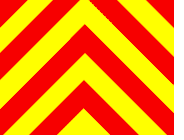 Zadní šrafování je vytvořeno alternujícími barevnými pruhy. Červený pruh je stejného odstínu jako karoserie vozidla RAL 3024. Druhý pruh je vždy reflexní žlutozelený fluorescentní - RAL 1026.Šíře jednotlivého pruhu je 150 mm.  Sklon pruhu 45°. Šrafování je umístěno na celé ploše zadní strany vozidla.Konečné provedení a umístění reflexních prvků bude odsouhlaseno zadavatelem dle grafického návrhu dodavatele v závislosti na tvaru a provedení karoserie vozidla.Ilustrační foto barevného provedení: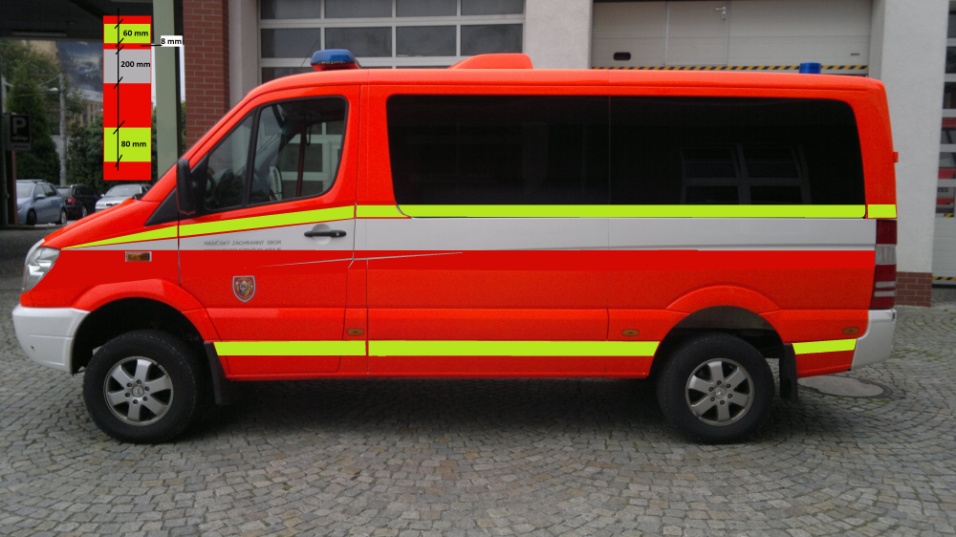 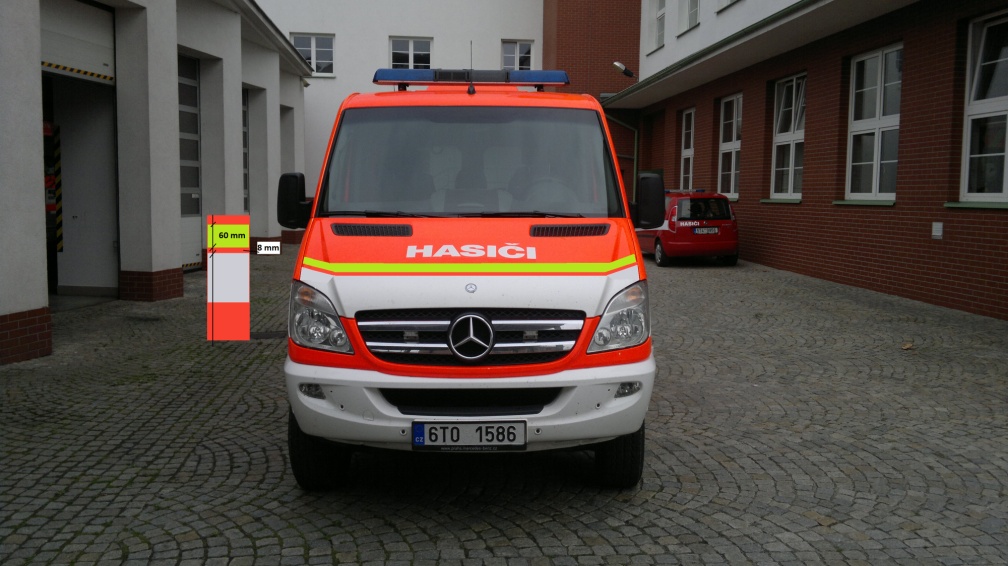 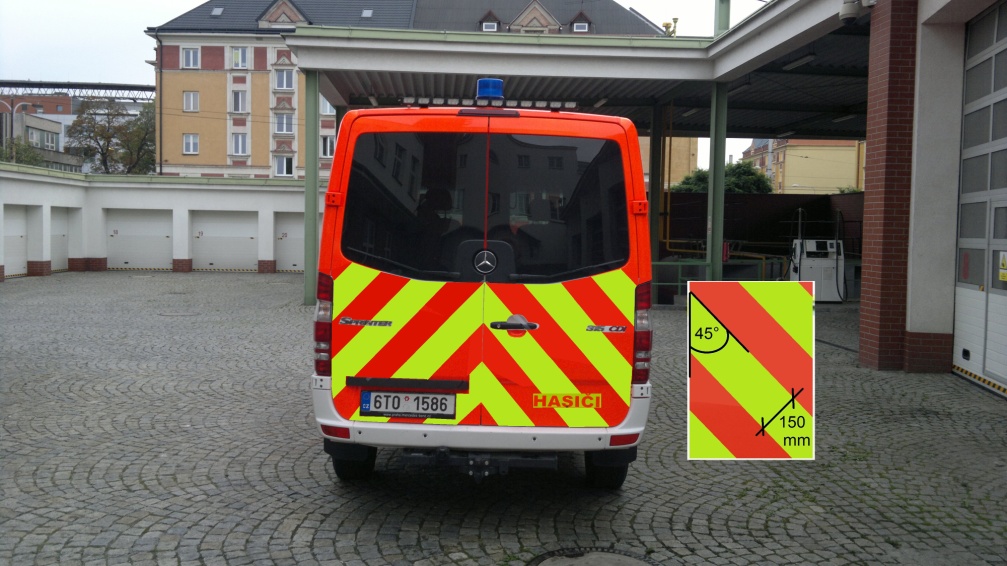 Výbava vozidla: 	lékárnička vel. II v souladu s technickými podmínkami TP – TS/08-2016, vydanými GŘ HZS ČRpřenosný práškový hasící přístroj 2 kg v prostoru první řady sedadelpřenosný práškový hasící přístroj 6 kg v prostoru pro posádkuhydraulický zvedák + klíč na kolavýstražný trojúhelníksada náhradních žárovek a pojistekvýstražná vesta oranžová v počtu sedadel2 ks vyprošťovací nůž s řezačem pásů a hrotem pro rozbíjení skel, ve tvaru kladiva, max rozměry: 188mm x 80mm x 15mm svítilna v LED provedení včetně nabíječe, max. délka 160 mm, max. hmotnost 250 g, minimální světelný tok 400 lm, dosah světla min. 250 m, max. průměr 40 mm, materiál hliník, baterie Li-Ion, posuvné ostření, dobíjecí adaptér 230V a USB, funkce SOS signálu, ochranný stroboskop, magnetický konektor pro dobíjení. Nabíječ bude napojen na elektroinstalaci vozidla a dobíjen v případě nastartovaného motoruVýstražné světelné a zvukové zařízeníVozidlo bude vybaveno integrovanými a funkčními majáky modré barvy zabudovanými do střechy vozidla způsobem, aby profil majákových světel nepřesahoval tvar střechy. Majáková soustava musí mít jako celek homologaci ECE R65. Výstražná světelná majáková soustava bude v konfiguraci:2 majáková světla v přední části vozu – integrovaná do střechy2 majáková světla v zadní části vozu – integrovaná do střechyBílé světlo určené k osvětlení okolí obou boků vozidla – integrovaná do střechyBílé světlo určené k osvětlení okolí přední, zadní a obou bočních části vozidla – integrovaná do střechyVýstražná světelná majáková soustava musí splňovat níže uvedené technické parametry:napájení z palubní sítě 12/24Vvšechny světelné prvky budou v provedení s LED diodami zařízení musí umožňovat zapnutí a vypnutí jedním vypínačem (ovládajícím i případná doplňková světla)bílá světla musí mít umožňovat samostatné zapínání/vypínáníZvukové výstražné zařízení vč. ovládací skříňky:napájení z palubní sítě 12 V (skrytá montáž elektroniky)zesilovač s min. dvěma tóny - tón „HORN“, funkce, „MANUAL“,  mikrofon - výkon min. 100Wreproduktor - výkon min.  100W (montáž do prostoru podvozku vozidla)samostatný ovládací panel musí umožňovat samostatné vypnutí/zapnutí oranžových modulů (aleje) rampy nezávisle na činnosti majáků rampyovládání všech požadovaných funkcí bude ze sdruženého ovládacího paneluSoučástí vozidla bude směrová světelná alej složená z minimálně 8 modulů s LED diodami oranžové barvy s níže uvedenými parametry.délka aleje min. 1100 mm - max. 1200 mmvýška aleje max. 30 mmovládací elektronický panel pro alejvýběr zábleskových módů u oranžových modulů - mód směrování vlevo/vpravo, výstražné blikání, z centra do bokůnapájení 12/24 VDoplňková světla:Na přední masce vozu budou umístěna dvě přídavná LED světla modré barvy s maximálními rozměry – šířka 135mm, výška 50mm a hloubka 20mm. Montáž prodávající vypracuje návrh na sestavení výstražného světelného a zvukového zařízení včetně celkového schématu zapojení  a  způsobu instalacenávrh bude projednán s uživatelempo vzájemné dohodě o umístění komponentů systému připraví konkrétní provedení držáků doplňkových svítidel a sdruženého ovládacího panelu VRZnásledně provede montáž dohodnutým způsobemDobíjení akumulátorůVozidlo bude vybaveno nabíječem akumulátorů kapacitně způsobilých pro nabíjení instalovaných akumulátorů, který bude zapojen tak, aby mohl trvale nabíjet akumulátory bez nebezpečí poškození jakékoliv výbavy vozu. Nabíječ bude vybaven elektronickým řízením procesu nabíjení umožňující režim konzervace, aby nabíječ mohl být zapnutý trvale připojen k nabíjecím akumulátorům bez nežádoucího přebíjení baterie. Umístění nabíječe, typ konektoru pro napájení nabíječe a jeho umístění bude konzultován s uživatelem. Konektor musí odpovídat konstrukci pro proud dle příkonu nabíječe a bude mít krytí dle umístění v automobilu.V blízkosti místa nástupu řidiče bude zásuvka pro připojení napětí 230 V pro nabíječ akumulátorů, připojený přívodní kabel se při startu vozidla automaticky odpojí. Součástí dodávky bude protikus s kabelem o délce nejméně 5 m.Vozidlová radiostaniceV kabině řidiče bude zabudován digitální vozidlový terminál standardu TETRAPOL, včetně montážní sady, střešní antény. Umístění bloku, ovládání vozidlového terminálu a anténě na střeše bude provedeno po konzultaci s uživatelem – radiostanici, montážní sadu a anténu pro zástavbu dodá zadavatel.Automobil musí splňovat požadavky pro provoz vozidel na pozemních komunikacích v ČR, vozidlo bude dodáno vč. dokladu o registraci (technický průkaz) se zapsanými změnami údajů, uvedených v TP a vč. všech dokladů, nutných pro registraci vozidla. Na vozidle bude proveden předprodejní servis vč. záznamu v servisní knížce vozidla. Kompletní vozidlo a veškeré ostatní dodávané komponenty musí být nové, dosud nepoužité a originální. 